Learning Targets Cheat SheetLearning Targets should:Be developed within your CCC.  Onlevel learning targets should match as should AC learning targets.Be clear, specific statement of WHAT the students are supposed to learn or be able to do (based on the STANDARD) and HOW they are supposed to do it.Consist of student friendly language – “I can” statementsBe accomplished by the end of the lesson – or at least in a few days Consist of the concept (noun) and a skill (verb)Be posted daily for students to seeBe discussed with students at the beginning of the lesson (Circle the verb/skill and the noun/concept with the students).Be reviewed with students at the end of the lesson.Examples of Effective Learning Targets:I can describe the impacts of overpopulation of species on individual habitats and ecosystems.I can identify and discuss the importance of symbols of order (rules) in the novel in an expository essay.I can explain the structure and function of a carbohydrate.I can use standard greetings, farewells and expressions of courtesy in conversations and in writing assignments.Examples of Ineffective Learning Targets:I can explore volumeI can write a newspaper articleI can talk about the important parts of the storyI can identify characters, setting and plotCreating Learning TargetsFirst – look at the standardCircle your verbs.Each verb is a learning target.Creating AssessmentsHow do you know students reached the target? (formative assessment)The Principals’ Questions – Common Formative Assessments in CTLS10 verbatim questions based on the standard/learning targets (for comparability for Progress and Closing the Gap points); Emphasis Academic Vocabulary.  Circle the VERBS in the assessment questions.Based on the verb – classify that learning target to show HOW the students are going to SHOW they learned it (see chart below):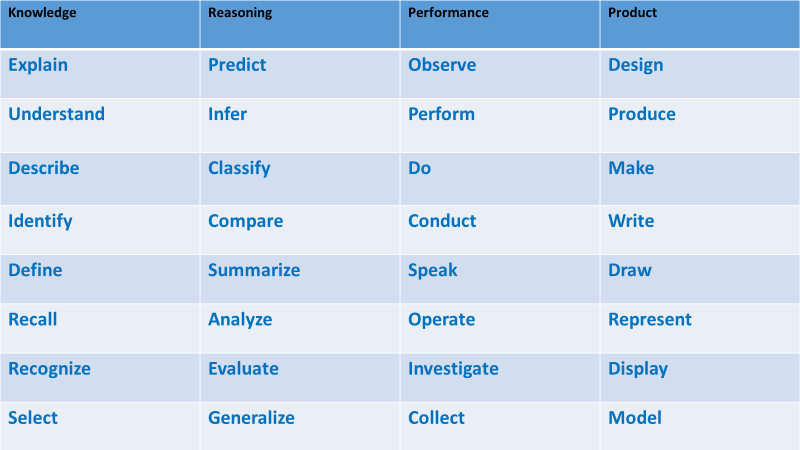 